Three Presidential Science Scholarship Students Selected in 2023- Yang Eun-gyu of the Division of Liberal Arts and Sciences, Shim Su-yeon of the Division of Electrical and Computer Engineering, and Kim Jeong-seo of the Division of Life Sciences.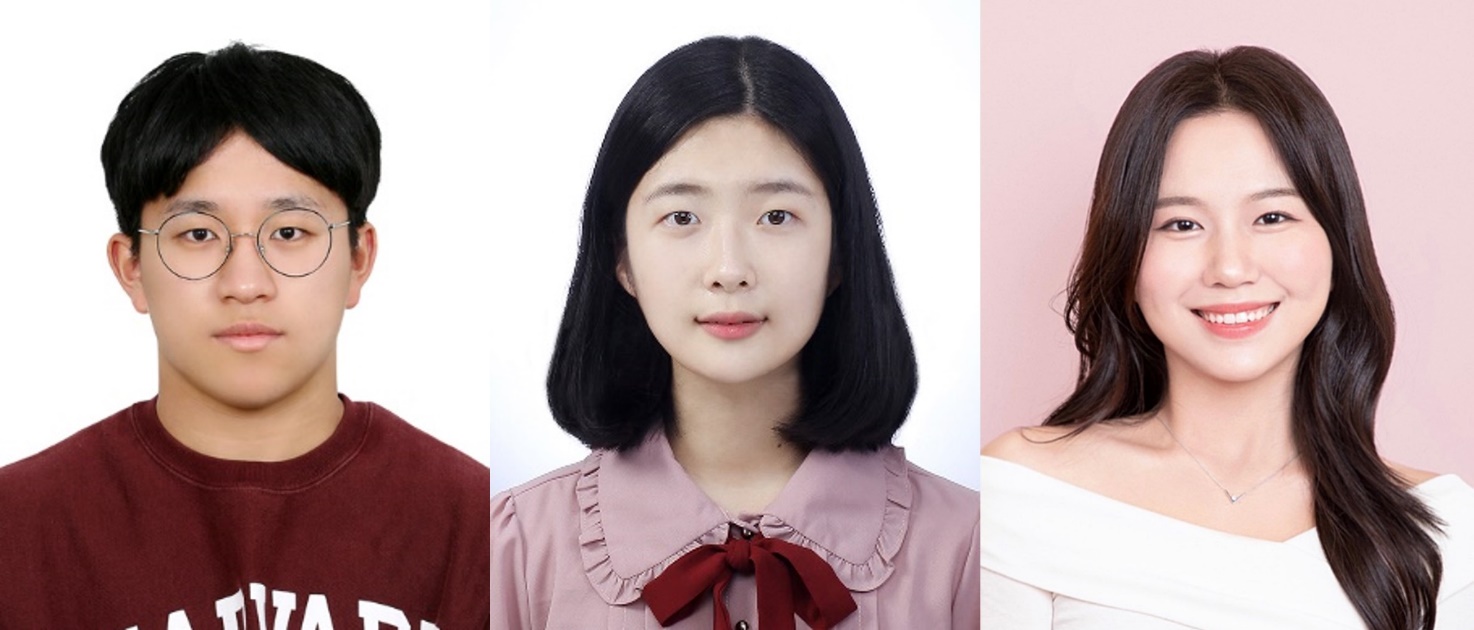 ▲(From left) Yang Eun-gyu of the Division of Liberal Arts and Sciences, Shim Su-yeon of the Division of Electrical and Computer Engineering, and Kim Jeong-seo of the Division of Life Sciences.GIST (Gwangju Institute of Science and Technology, Acting President Park Rae-gil) students − Yang Eun-gyu of the Division of Liberal Arts and Sciences, Shim Su-yeon of the Division of Electrical and Computer Engineering, and Kim Jeong-seo of the Divisionof Life Sciences − were selected as 2023 Presidential Science Scholarship recipients.If selected as a scholarship recipient, the student will be supported with tuition and academic incentives from this year until graduation. This year, 157 new domestic and foreign scholarship students were selected.Student Yang Eun-gyu stated, “It is an honor to receive the Presidential Science Scholarship. I will use this occasion to devote myself more to my studies so that being selected as a scholarship student will not be in vain.”Student Shim Su-yeon said, “I received this good opportunity as a result of participating in various activities and being diligent in educational volunteer work.” She added, “I would like to thank Prof. Son Jin-hee for supporting me in this scholarship as well as the Korea Talent Award, and I will continue to work hard to become an engineer who practices making social contributions.”Student Kim Jeong-seo related, “Receiving this scholarship is a great honor and motivation.” She continued, “I would like to thank all those who have led the way, and I want to contribute to help people escape the pain of disease by devoting myself to the study of life phenomena.”The Presidential Science Scholarship is a scholarship awarded by the Korea Student Aid Foundation. It is a scholarship system that fosters world-class core scientists by discovering and supporting the best students in the field of science and technology who are creative and full of potential. Academic performance, science-related activities, growth plans, and volunteer activities are comprehensively evaluated, and selections are made through in-depth interviews.Since 2003, about 150 domestic and foreign science and engineering students have been selected each year from among first- and third-year undergraduate students. They are receiving full tuition and 2.5 million won per semester as academic incentives until graduation.